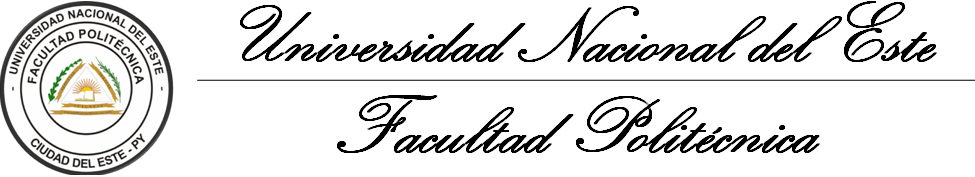 Carrera: ___________________________ Asignatura: ________________________________________	 Semestre: ____Estudiante: ___________________________________________________________        C.I.Nº:_____________________  Fecha: _______________________		Profesor: ____________________________________________________Tipo de Examen:		Primer Parcial          Segundo Parcial          Primer Final          Segundo Final          Tercer FinalPuntos del Examen: __________		 Puntos Correctos: __________		Porcentaje: __________Observaciones:No pierda tiempo en aspectos que no son trascendentes. Respete el tiempo establecido para el examen.El uso de TELEFONOS CELULARES durante el examen está terminantemente prohibido.Los resultados deben estar escritos a bolígrafo.Orden, legibilidad y pulcritud.....................................................Firma del alumno